10 октября – 210 лет со дня рождения Джузеппе Верди
Великая слава – 210 лет со дня рождения Верди! «Макбет», «Риголетто», «Травиата», «Аида» и еще более двадцати опер стали подарком композитора не только поклонникам жанра, но и всему мировому искусству. Он возвысил итальянскую оперу. Он сделал ее бессмертной и навечно вписал свое имя в историю музыки. В честь юбилея творца – несколько интересных фактов:
1. Когда-то Верди не смог поступить в миланскую консерваторию. Теперь она носит его имя.
2. Верди – самый исполняемый оперный композитор, а «Травиата» - самая исполняемая опера на планете.
3. Не всем нравилось творчество гения. Посетив премьеру оперы «Разбойники» английская королева Виктория заявила, что музыка была шумной и банальной.
4. Композитор хотел завершить карьеру в 49 лет, но супруга отговорила.
5. Верди довольно прохладно относился к религии и не писал опер с церковным подтекстом.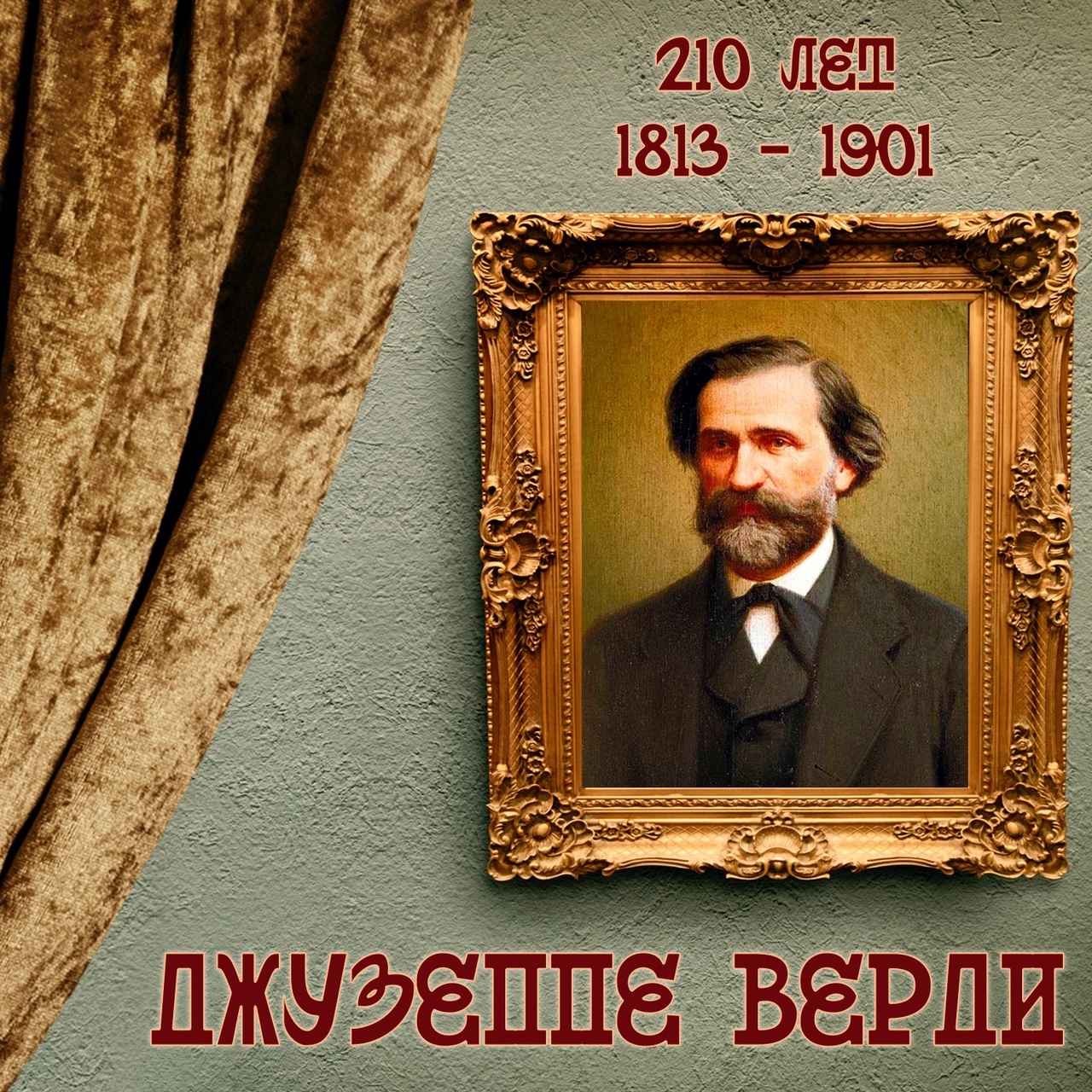 